ПРОЕКТ                                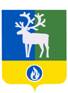 БЕЛОЯРСКИЙ РАЙОНХАНТЫ-МАНСИЙСКИЙ АВТОНОМНЫЙ ОКРУГ - ЮГРАДУМА БЕЛОЯРСКОГО РАЙОНАРЕШЕНИЕот ___ __________ 20___года                                                                                            № ____   О внесении изменений в приложение к решению  Думы Белоярского района             от 29 октября 2014 года № 486 В соответствии с Налоговым кодексом Российской Федерации от 5 августа           2000 года № 117-ФЗ  Дума Белоярского района р е ш и л а : 1. Внести в приложение «Положение о налоге на имущество физических лиц на межселенной территории Белоярского района» к решению  Думы Белоярского района от    29 октября 2014 года № 486 «Об утверждении Положения о налоге на имущество физических лиц на межселенной территории Белоярского района» следующие изменения:1) подпункт 2 пункта 3.1 раздела 3 изложить в следующей редакции:«2) квартира, комната;»;2) в пункте 4.5 раздела 4 слова «одно жилое помещение (жилой дом)» заменить словами «один жилой дом»;3)  в подпункте 1 пункта 6.1 раздела 6:а) в абзаце втором слова «жилых помещений» заменить словами «квартир, комнат»;б) в абзаце четвертом слова «одно жилое помещение (жилой дом)» заменить словами «один жилой дом».3. Опубликовать настоящее решение в газете «Белоярские вести. Официальный выпуск».4. Настоящее решение вступает в силу после его официального опубликования и распространяет свое действие на правоотношения, возникшие с 1 января 2018 года.         Председатель Думы Белоярского района                                                                С.И.БулычевГлава Белоярского района                                                                                      С.П.Маненков